Руководство пользователя NU31Краткая инструкция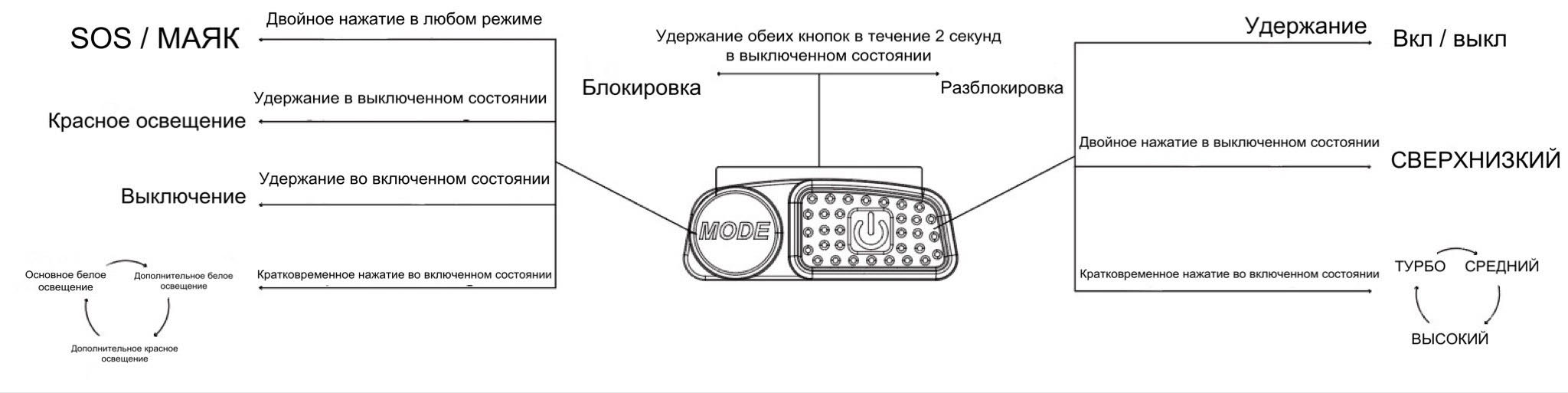 Об устройствеЛегкий налобный фонарь, перезаряжаемый посредством USB-C, с тремя источниками светаСветодиод основного белого освещения с мощностью до 550 люменОбладает дополнительным белым освещением с высоким коэффициентом цветопередачи (CRI≥90)Имеет красное освещение, обеспечивающее режим ночного виденияЗадействует цельную систему оптических линз с различными гранями для отражения однородного и мягкого светаВстроенный литий-ионный аккумулятор емкостью в 1800 мАчВстроенная умная система зарядки литий-ионного аккумулятора с зарядным портом USB-C (5В⎓1А)Разработан с двумя кнопками, отличающимися по форме и нажатию, что обеспечивает простое управление одной рукойИмеет 5 уровней яркости, 3 источника света и 3 специальных режимаРазработан с 4 индикаторами питания, предназначенных для сообщения уровня заряда аккумулятораИзготовлен из прочного поликарбоната с передним корпусом из алюминиевого сплаваКомпактный и легкийУдаропрочность при падении с высоты до 1 метраВодо- и пыленепроницаемость в соответствии со степенью защиты IP66ПараметрыРазмеры: 62.3 мм x 46 мм x 35.6 мм (2.45" x 1.81" x 1.40") (с учетом кронштейна)Вес: 95.5 г (3.37 унции) (с учетом кронштейна и налобного крепления)       76 г (2.68 унции) (с учетом кронштейна)КомплектующиеЗарядный кабель USB-C, налобное креплениеТехнические характеристикиПримечание. Приведенные данные получены в лабораторных условиях при использовании встроенного литий-ионного аккумулятора (3.7 В, 1800 мАч). Характеристики при эксплуатации могут отличаться от приведенных вследствие влияния различных факторов окружающей среды. Время работы в зависимости от выбранного режима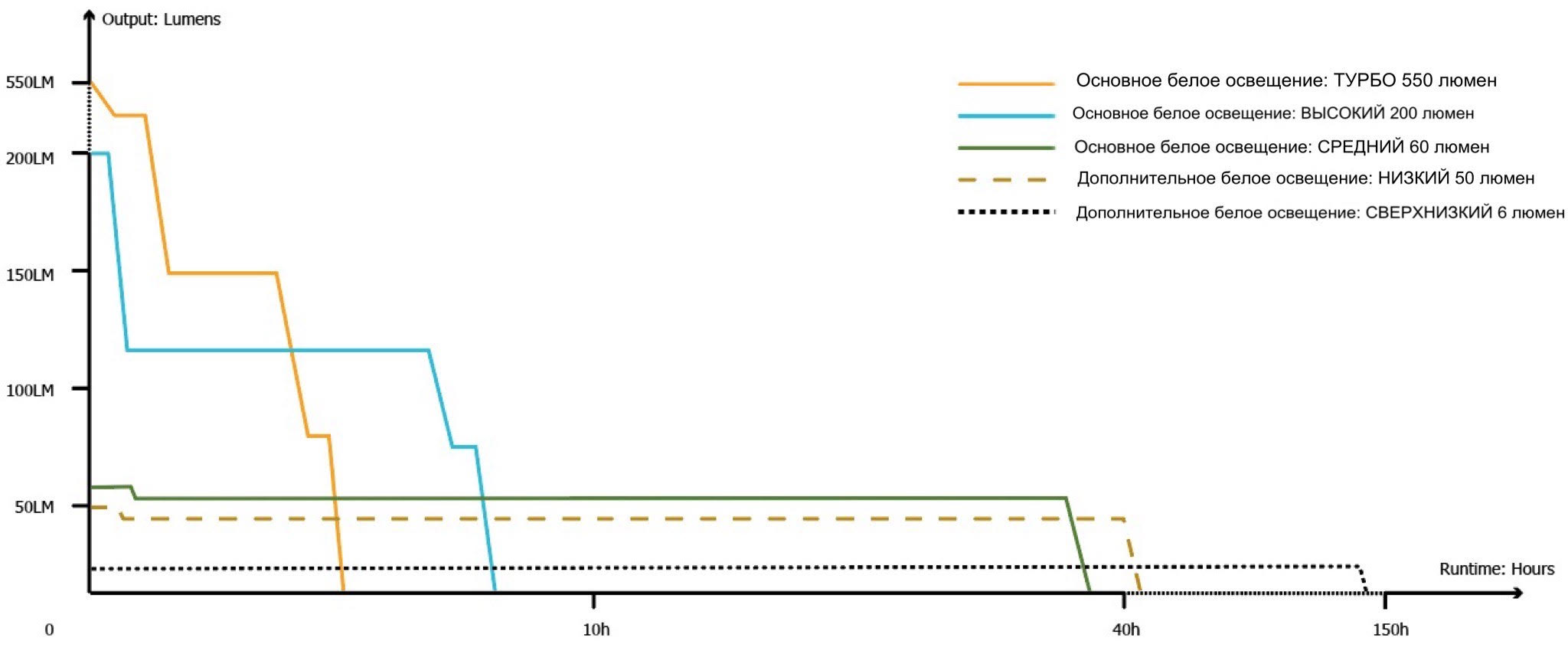 Зарядка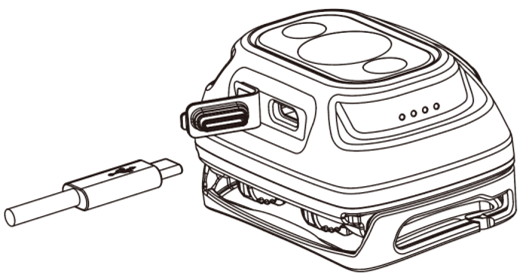 NU31 оснащен умной системой зарядки. Пожалуйста, подзарядите аккумулятор перед первой эксплуатацией.Подключение к внешнему источнику питания: откройте крышку порта зарядки, как показано на иллюстрации, и используйте USB-кабель для подключения внешнего источника питания (например, USB-адаптера или иного зарядного устройства, поддерживающего USB-соединение) к порту зарядки, чтобы начался заряд аккумулятора. Время зарядки составляет примерно 3 часа (при зарядке посредством адаптера 5В/1А). При полном заряде время работы в режиме ожидания составляет приблизительно 12 месяцев.Сообщение статуса зарядки: во время зарядки 4 расположенных сбоку индикатора питания будут мигать, информируя таким образом пользователя. Когда аккумулятор будет полностью заряжен, 4 индикатора питания начнут беспрерывно гореть. Инструкция по эксплуатации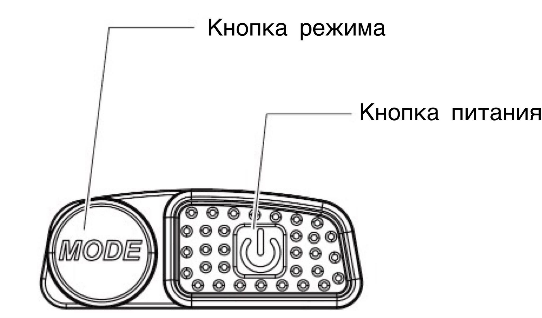 Кнопка питания / кнопка режимаКнопка питания используется для включения / выключения освещения и регулирования уровня яркости. Кнопка режима (MODE) предназначена для переключения между источниками света.Основное белое освещениеКогда устройство находится в выключенном состоянии, зажмите и удерживайте кнопку питания в течение 1 секунды, чтобы перевести устройство в режим СРЕДНЕГО уровня яркости.Во время работы основного белого освещения кратковременно нажимайте на кнопку питания, чтобы переключаться между следующими уровнями яркости: СРЕДНИЙ – ВЫСОКИЙ – ТУРБО.Примечание. При длительной активации яркость в режиме ТУРБО будет снижаться во избежание перегрева аккумулятора и ради продления его срока службы.Дополнительное белое освещениеКогда устройство находится в выключенном состоянии, дважды нажмите на кнопку питания для активации дополнительного белого освещения.Во время работы дополнительного белого освещения кратковременно нажимайте на кнопку питания, чтобы переключаться между СВЕРХНИЗКИМ и НИЗКИМ уровнями яркости.Дополнительное красное освещениеКогда устройство находится в выключенном состоянии, зажмите и удерживайте кнопку режима (MODE) в течение 1 секунды для активации дополнительного красного освещения.Во время работы дополнительного красного освещения кратковременно нажимайте на кнопку питания, чтобы переключиться между режимами ПОСТОЯННОЕ ГОРЕНИЕ и МЕДЛЕННОЕ МИГАНИЕ.ВыключениеКогда устройство находится во включенном состоянии, зажмите и удерживайте кнопку питания или кнопку режима (MODE) в течение 1 секунды, чтобы его выключить.Переключение между источниками светаПри нахождении фонаря во включённом состоянии кратковременно нажимайте на кнопку режима (MODE), чтобы переключаться между режимами основного белого освещения, дополнительного белого освещения и дополнительного красного освещения.Специальные режимы (SOS / МАЯК)При нахождении налобного фонаря в любом из режимов дважды нажмите на кнопку режима (MODE), чтобы перевести устройство в режим SOS.Когда активирован какой-либо из специальных режимов, кратковременно нажимайте на кнопку питания, чтобы переключаться между режимами SOS и МАЯК. Дважды нажмите на кнопку режима (MODE) еще раз, чтобы вернуть фонарь к прежнему состоянию.Блокировка / разблокировкаПри нахождении фонаря в выключенном состоянии зажмите и удерживайте обе кнопки в течение 2 секунд, пока светодиод основного белого освещения не мигнет 3 раза, информируя таким образом пользователя о переводе устройства в режим блокировки. В режиме блокировки любые уровни яркости, а также специальные режимы перестают быть доступны, а при нажатии на любую из кнопок фонарь будет однократно мигать, сообщая таким образом о нахождении устройства в режиме блокировки.В режиме блокировки снова зажмите и удерживайте обе кнопки в течение 2 секунд, пока устройство не будет переведено в режим СВЕРХНИЗКОГО уровня яркости, что будет означать выход из режима блокировки.Примечание. Находящийся в режиме блокировки налобный фонарь будет автоматически разблокирован при подключении к источнику питания.Сообщение уровня зарядаПри нахождении фонаря в выключенном состоянии кратковременно нажмите на кнопку режима (MODE), и соответствующие индикаторы питания, находящиеся сбоку, по очереди загорятся и погаснут через 2 секунды.Примечание. Аккумулятор необходимо зарядить, если освещение кажется тусклым или налобный фонарь перестает реагировать на команды вследствие низкого уровня заряда.Меры предосторожностиВНИМАНИЕ! Возможно опасное излучение! Не направляйте свет фонаря в глаза! Поскольку это может нанести им значительный вред.Пожалуйста, не забывайте заряжать устройство каждые 6 месяцев, если не используете его в течение длительного времени.Если вы планируете переносить или хранить устройство в рюкзаке, не забудьте перевести фонарь в режим блокировки, чтобы предотвратить его непреднамеренную активацию.НЕ разбирайте устройство и не вносите в его конструкцию какие-либо изменения, поскольку это может навредить его функционалу, а также приведет к аннулированию гарантии на продукт. Утилизируйте устройство / аккумуляторы в соответствии с действующим местным законодательством, а также принятыми в вашем регионе правилами.Гарантийное обслуживаниеВся продукция NITECORE® обладает гарантией. При наличии у продукта каких-либо дефектов или брака его можно обменять у местного дистрибьютора в течение 15 дней со дня покупки. После этого неисправную продукцию NITECORE® можно бесплатно починить в течение 24 месяцев со дня покупки. По прошествии 24 месяцев вступает в силу ограниченная гарантия, покрывающая стоимость работы и обслуживания, но не плату за комплектующие и запасные части.Гарантия аннулируется, в случае если:1. устройство было сломано или в его конструкцию были внесены изменения неофициальной стороной2. продукция была повреждена вследствие неправильного пользованияЗа последней информацией о продукции и услугах NITECORE®, пожалуйста, обращайтесь к местному дистрибьютору NITECORE® или пишите на почту service@nitecore.com※ Все изображения, тексты и утверждения, приведенные в данном руководстве пользователя, предназначены только для справочных целей. В случае возникновения каких-либо расхождений между данным руководством и информацией, указанной на сайте www.nitecore.com, Sysmax Innovations Co., Ltd. оставляет за собой право интерпретировать и изменять содержание данного документа в любое время без предварительного уведомления.Основное белое освещениеОсновное белое освещениеОсновное белое освещениеДополнительное белое освещениеДополнительное белое освещениеДополнительное красное освещениеДополнительное красное освещениеОсновное белое освещение Основное белое освещение ТУРБОВЫСОКИЙСРЕДНИЙНИЗКИЙСВЕРХНИЗКИЙПОСТОЯННОЕ ГОРЕНИЕМЕДЛЕННОЕ МИГАНИЕSOSМАЯКЯркость550 люмен200 люмен60 люмен50 люмен6 люмен5 люмен10 люмен550 люмен550 люменВремя работы5 ч8 ч38 ч42 ч147 ч80 ч50 ч──Дальность луча145 м90 м46 м15 м6 м5 м—──Пиковая интенсивность луча5,800 кд2,300 кд640 кд58 кд10 кд8 кд—──Ударопрочность1 м1 м1 м1 м1 м1 м1 м1 м1 мВодонепроницаемостьIP66IP66IP66IP66IP66IP66IP66IP66IP66Состояние индикаторовУровень заряда4 беспрерывно горятОколо 100%3 беспрерывно горятОколо 75%2 беспрерывно горятОколо 50%1 беспрерывно горитОколо 25% (Пожалуйста, подключите устройство к источнику питания как можно скорее)